О внесении изменений в Порядок применения бюджетной классификации в части, относящейся к бюджету Жигаловского муниципального образованияНа  основании  статьи 9 Бюджетного Кодекса РФ, руководствуясь Уставом Жигаловского муниципального образования:Внести изменения в Порядок применения бюджетной классификации в части, относящейся к бюджету Жигаловского муниципального образования, утвержденный распоряжением администрации Жигаловского муниципального образования от 15.12.2020 года № 283-од, изложив приложение к Порядку в новой редакции (прилагается).Настоящее распоряжение распространяется на правоотношения, возникшие при составлении и исполнении бюджета Жигаловского муниципального образования на 2024 год и плановый период 2025-2026 годов.Настоящее распоряжение подлежит размещению на официальном сайте Жигаловского муниципального образования в сети Интернет.Глава Жигаловскогомуниципального образования                                                     Д.А.ЛунёвПриложениеК Порядку применения бюджетной классификации в части, относящейся к бюджету Жигаловского муниципального образованияПеречень и коды целевых статей расходов бюджетаЖигаловского муниципального образования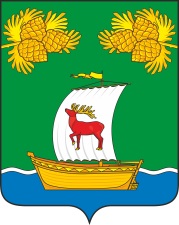 РОССИЙСКАЯ ФЕДЕРАЦИЯИРКУТСКАЯ ОБЛАСТЬАДМИНИСТРАЦИЯЖИГАЛОВСКОГО МУНИЦИПАЛЬНОГО ОБРАЗОВАНИЯРАСПОРЯЖЕНИЕ РОССИЙСКАЯ ФЕДЕРАЦИЯИРКУТСКАЯ ОБЛАСТЬАДМИНИСТРАЦИЯЖИГАЛОВСКОГО МУНИЦИПАЛЬНОГО ОБРАЗОВАНИЯРАСПОРЯЖЕНИЕ 10.11.2023г. № 368-одрп. Жигаловокоднаименование20100 00000Высшее должностное лицо муниципального образования20100 20010Расходы на обеспечение деятельности высшего должностного лица муниципального образования20200 00000Дума муниципального образования20200 20020Расходы на обеспечение деятельности думы муниципального образования20300 00000Администрация муниципального образования20300 20020Расходы на обеспечение деятельности администрации муниципального образования20300 20330Расходы на проведение выборов и референдумов20300 20040Обслуживание муниципального долга (процентные платежи)20400 00000Резервные фонды20400 20050Расходы на резервные фонды местных администраций20400 20070Расходы на предупреждение и ликвидацию последствий чрезвычайных ситуаций и стихийных бедствий природного и техногенного характера20500 20240Доплаты к пенсиям муниципальных служащих20600 00000МБТ на исполнение переданных полномочий20600 20320МБТ на исполнение переданных полномочий по осуществлению внешнего муниципального финансового контроля20600 20321МБТ на исполнение переданных полномочий по созданию и организации деятельности ЕДДС21000 00000Деятельность подведомственных учреждений21000 20440Расходы на обеспечение деятельности подведомственных учреждений (МКУ Жигаловское)22000 00000Мероприятия в области коммунального хозяйства22000 20130Расходы на мероприятия по подготовке к отопительному сезону объектов коммунальной инфраструктуры22000 20131Расходы на мероприятия в области водоснабжения22000 20132Расходы на мероприятия в области водоотведения22000 20133Расходы на мероприятия по актуализации НПА в области коммунального хозяйства22000 20134 Расходы на мероприятия в области электроснабжения23000 00000Мероприятия в области жилищного хозяйства23000 20460Расходы на реализацию мероприятий в области жилищного хозяйства24000 00000Мероприятия в области землепользования и землеустройства24000 20340Расходы на мероприятия в области землепользования и землеустройства25000 00000Мероприятия в области дорожной деятельности26000 00000Мероприятия в области национальной безопасности и правоохранительной деятельности26000 20310Расходы на мероприятия в области защиты населения и территории от ЧС природного и техногенного характера, пожарной безопасности26000 20314Расходы на мероприятия в области профилактики терроризма и экстремизма27000 00000Мероприятия в области благоустройства27000 20290Расходы на мероприятия в области организации уличного освещения27000 20300Расходы на мероприятия в области содержания автомобильных дорог в рамках благоустройства27000 20310Расходы на мероприятия по содержанию мест захоронения27000 20320Расходы на мероприятия в области обращения с ТКО27000 20330Расходы на прочие мероприятия в области благоустройства30000 00000Мероприятия в области подготовки и проведения культурно-массовых и спортивных мероприятий30000 20801Расходы на мероприятия в области подготовки и проведения культурно-массовых мероприятий30000 21101Расходы на мероприятия в области подготовки и проведения спортивных мероприятий15000 00000Расходы на реализацию мероприятий МП «Культура Жигаловского муниципального образования на 2021-2025гг.»15001 29990Расходы на реализацию основного мероприятия «Культурно-досуговая деятельность» МП «Культура Жигаловского муниципального образования на 2021-2025гг.»15002 29990Расходы на реализацию основного мероприятия «Спорт Жигаловского МО» МП «Культура Жигаловского муниципального образования на 2021-2025гг.»15003 29990Расходы на реализацию основного мероприятия «Профилактика экстремизма» МП «Культура Жигаловского муниципального образования на 2021-2025гг.»06000 00000МП «Энергосбережение и повышение энергетической эффективности в Жигаловском МО на 2017-2025гг.»06003 29990Расходы на реализацию мероприятий МП «Энергосбережение и повышение энергетической эффективности в Жигаловском МО на 2017-2025гг.»07000 00000Расходы на реализацию мероприятий МП «Комплексное развитие транспортной инфраструктуры Жигаловского муниципального образования на 2017-2026гг.»07001 29980Расходы на реализацию основного мероприятия «Развитие автомобильных дорог» МП «Комплексное развитие транспортной инфраструктуры Жигаловского муниципального образования на 2017-2026гг.» за счет средств дорожного фонда07001 29990Расходы на реализацию основного мероприятия «Развитие автомобильных дорог» МП «Комплексное развитие транспортной инфраструктуры Жигаловского муниципального образования на 2017-2026гг.»07001 S2916Расходы на реализацию основного мероприятия «Развитие автомобильных дорог» МП «Комплексное развитие транспортной инфраструктуры Жигаловского муниципального образования на 2017-2026гг.» в отношении автомобильных дорог, входящих в транспортный каркас Иркутской области07002 29990Расходы на реализацию основного мероприятия «Организация освещения улично-дорожной сети» МП «Комплексное развитие транспортной инфраструктуры Жигаловского муниципального образования на 2017-2026гг.»07003 29990Расходы на реализацию основного мероприятия «Повышение безопасности дорожного движения» МП «Комплексное развитие транспортной инфраструктуры Жигаловского муниципального образования на 2017-2026гг.»07004 29990Расходы на реализацию основного мероприятия «Организация регулярных перевозок по муниципальным маршрутам автомобильным транспортом» МП «Комплексное развитие транспортной инфраструктуры Жигаловского муниципального образования на 2017-2026гг.»10000 00000Расходы на реализацию мероприятий МП "Благоустройство и санитарная очистка территории Жигаловского муниципального образования на 2019 - 2025 годы"10001 29990Расходы на реализацию основного мероприятия «Уличное освещение городского поселения» МП "Благоустройство и санитарная очистка территории Жигаловского муниципального образования на 2019 - 2025 годы"10002 29990Расходы на реализацию основного мероприятия «Уборка мусора и несанкционированных свалок» МП "Благоустройство и санитарная очистка территории Жигаловского муниципального образования на 2019 - 2025 годы"10003 29990Расходы на реализацию основного мероприятия «Летняя занятость детей» МП "Благоустройство и санитарная очистка территории Жигаловского муниципального образования на 2019 - 2025 годы"10004 29990Расходы на реализацию основного мероприятия «Содержание внутрипоселковых дорог в нормативном состоянии» МП "Благоустройство и санитарная очистка территории Жигаловского муниципального образования на 2019 - 2025 годы"10005 29990Расходы на реализацию основного мероприятия «Содержание мест захоронения» МП "Благоустройство и санитарная очистка территории Жигаловского муниципального образования на 2019 - 2025 годы"10006 29990Расходы на реализацию основного мероприятия «Устройство и оформление праздничных мероприятий» МП "Благоустройство и санитарная очистка территории Жигаловского муниципального образования на 2019 - 2025 годы"10007 29990Расходы на реализацию прочих мероприятий МП "Благоустройство и санитарная очистка территории Жигаловского муниципального образования на 2019 - 2025 годы"10007 S2370Расходы на реализацию прочих мероприятий МП "Благоустройство и санитарная очистка территории Жигаловского муниципального образования на 2019 - 2025 годы" в рамках проектов народных инициатив10008 29990Расходы на реализацию основного мероприятия «Разработка схемы санитарной очистки территории» МП "Благоустройство и санитарная очистка территории Жигаловского муниципального образования на 2019 - 2025 годы"10009 29990Расходы на реализацию основного мероприятия «Формирование площадок накопления ТКО» МП "Благоустройство и санитарная очистка территории Жигаловского муниципального образования на 2019 - 2025 годы"11000 00000Расходы на реализацию мероприятий МП «Формирование комфортной городской среды на территории Жигаловского муниципального образования на 2018 – 2024 годы»111F2 55551Расходы на реализацию основного мероприятия «Благоустройство общественных территорий» МП «Формирование комфортной городской среды на территории Жигаловского муниципального образования на 2018 – 2024 годы»14000 0000Расходы на реализацию мероприятий МП «Обеспечение  безопасности на территории Жигаловского муниципального образования на 2020-2025 годы»14100 00000Расходы на реализацию мероприятий подпрограммы «Профилактика терроризма и экстремизма, а также минимизация и (или) ликвидация последствий его проявления на территории Жигаловского муниципального образования на 2020 – 2025 годы»14101 29990Расходы на реализацию основного мероприятия подпрограммы «Профилактика терроризма и экстремизма, а также минимизация и (или) ликвидация последствий его проявления на территории Жигаловского муниципального образования на 2020 – 2025 годы»14200 00000Расходы на реализацию мероприятий подпрограммы "Предупреждение ЧС, обеспечение охраны жизни людей на водных объектах Жигаловского муниципального образования на 2020-2025 годы"14201 29990Расходы на реализацию основного мероприятия «Пропаганда в области предупреждения ЧС» подпрограммы "Предупреждение ЧС, обеспечение охраны жизни людей на водных объектах Жигаловского муниципального образования на 2020-2025 годы"14202 29990Расходы на реализацию основного мероприятия «Профилактические мероприятия в области предупреждения ЧС» подпрограммы "Предупреждение ЧС, обеспечение охраны жизни людей на водных объектах Жигаловского муниципального образования на 2020-2025 годы"14203 29990Расходы на реализацию основного мероприятия «Укрепление материально-технической базы» подпрограммы "Предупреждение ЧС, обеспечение охраны жизни людей на водных объектах Жигаловского муниципального образования на 2020-2025 годы"14300 00000Расходы на реализацию мероприятий подпрограммы "Улучшение условий и охрана труда в администрации Жигаловского муниципального образования на 2020-2025 годы"14301 29990Расходы на реализацию основного мероприятия «Профилактические мероприятия в области охраны труда» подпрограммы "Улучшение условий и охрана труда в администрации Жигаловского муниципального образования на 2020-2025 годы"14400 00000Расходы на реализацию мероприятий подпрограммы «Обеспечение пожарной безопасности Жигаловского муниципального образования на 2020-2025 годы»14401 29990Расходы на реализацию основного мероприятия «Пропаганда в области пожарной безопасности» подпрограммы «Обеспечение пожарной безопасности Жигаловского муниципального образования на 2020-2025 годы»14402 29990Расходы на реализацию основного мероприятия «Профилактические мероприятия в области пожарной безопасности» подпрограммы «Обеспечение пожарной безопасности Жигаловского муниципального образования на 2020-2025 годы»14403 29990Расходы на реализацию основного мероприятия «Укрепление материально-технической базы» подпрограммы «Обеспечение пожарной безопасности Жигаловского муниципального образования на 2020-2025 годы»80000 73150Расходы на осуществление отдельных областных государственных полномочий по определению перечня должностных лиц, уполномоченных составлять протоколы об административных правонарушениях80000 73110Расходы на осуществление отдельных областных государственных полномочий в сфере водоснабжения и водоотведения